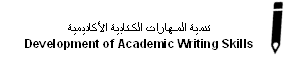 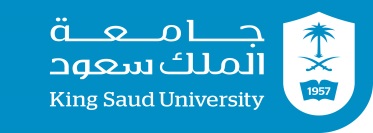       كلية الآداب        وكالة الكلية للتطوير والجودةتقرير المدرب عن النشاط الذي قُدِّمملاحظة ترسل التقارير على بريد المشروع (WR@KSU.EDU.SA) ، أو تسلم للموظف المختص في مقر المشروع.اسم النشاط ونوعه (محاضرة – دورة  ...إلخ)اليوم التاريخ الوقتأهداف النشاط أبرز المحاور التي تناولها النشاط المهارات التي عالجها النشاطالمهارات التي تنقص الدارسين من وجهة نظر المدرب طرق العلاج من وجهة نظر المدرب توصيات   هل أرسلت المادة التدريبية المقدمة على البريد الإلكتروني للمشروع؟